December Service Dates and Times 2018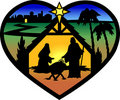 Sunday 2nd December9:15am Breakfast Church10:45am Communion Service6pm United Service with the Salvation ArmySunday 9th December10:45am All Age Worship6pm United Service with the Salvation ArmySunday 16th December10:45am Morning Worship6pm United Carol Service with the Salvation ArmySunday 23rd December10:45am Morning Worship3pm All Age Worship Christingle Service with the Salvation ArmyNo 6pm ServiceChristmas Eve12 Noon Communion ServiceChristmas Day10:30am Christmas Day service led by the Salvation ArmySunday 30th December10:45am Morning WorshipNo 6pm Service